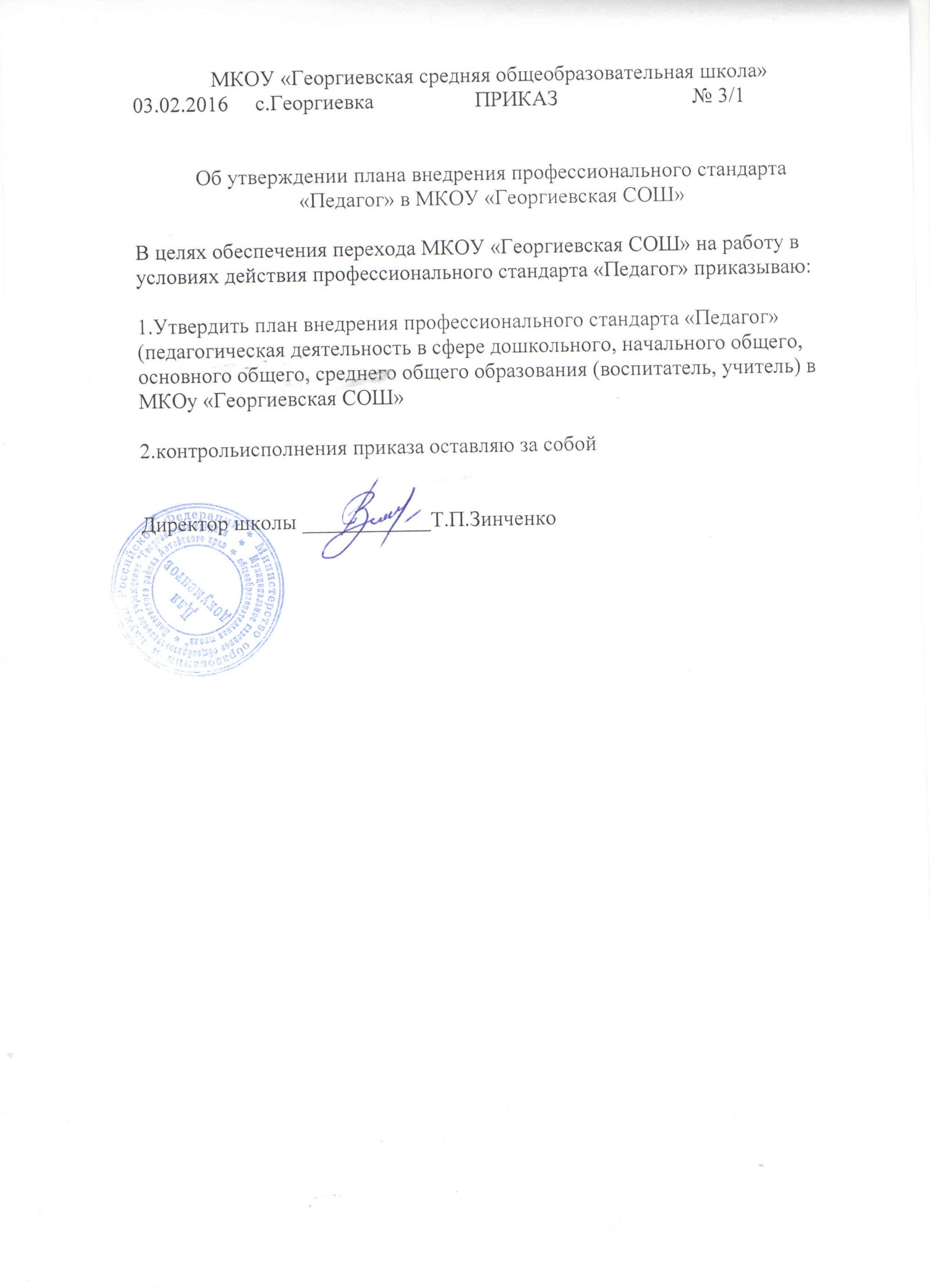 Приложение к приказу 3/1 от 03.03.2016гПлан  мероприятий МКОУ «Георгиевская СОШ»по внедрению профессионального стандарта «Педагог» (педагогическая деятельность в сфере дошкольного, начального общего, основного общего, среднего общего образования) (воспитатель, учитель) в 2016-2017 году     План мероприятий по повышению профессионального уровня педагогических работников МКОУ «Георгиевская СОШ» разработан в соответствии с планом мероприятий повышению профессионального уровня педагогических работников общеобразовательных организаций Локтевского района Алтайского края , утвержденный приказом Комитета по образованию Локтевского района № 28/1  от 01.03.2016гЦель: обеспечение перехода МКОУ «Георгиевская СОШ» на работу в условиях действия профессионального стандарта.Задачи: - организационно-методическое обеспечение перехода МКОУ «Георгиевская СОШ» на работу в условиях действия профессионального стандарта;- организация переподготовки и повышения квалификации педагогических работников МКОУ «Георгиевская СОШ» на работу в условиях действия профессионального стандарта.№п/пМероприятиясрокиответвсенный1Разработка и утверждение плана работы по переходу к работе  в условиях действия профессионального стандарта.март 2016гдиректор ОУ2Рассмотрение вопросы о внедрении профессионального стандарта педагогическим коллективом :- рассмотрение плана школы по переходу к работе  в условиях действия профессионального стандарта;- представление результатов повышения квалификационного уровня педагогических работников (на основе реализации индивидуальных планов профессионального развития педагогических работников школы) март 2016г2 полугодие 2016гЗаместитель директора по УВР, руководители ШМО3Проведение педагогическими работниками самоанализа профессионального уровня в соответствии с требованиями профессионального стандарта март- апрель 2016г4Разработка дифференцированной программы развития профессиональной компетентности педагогических работников МКОУ «Георгиевская  СОШ» май  2016гЗаместитель директора по УВР, руководители ШМО5Разработка педагогическими работниками индивидуальных планов профессионального развития с учетом выявленных профессиональных дефицитов компетенций на основе проведенного самоанализа и самооценки профессиональной деятельности август -сентябрь2016гЗаместитель директора по УВР, руководители ШМО6Проведение школьных мероприятий, направленных на повышение профессионального уровня педагогических работников (семинары, мастер-классы, открытые уроки и другие) в  течение года Администрацияруководители ШМО7Участие педагогических работников в районных МО, семинарах и др. мероприятиях в соответствии с дифференцированной программой по развитию профессионального уровня педагогов в  течение годаАдминистрацияруководители ШМО8Организация работы школьных методических объединений по внедрению профессионального стандарта на школьном уровне в  течение годаАдминистрацияруководители ШМО9Участие в тестировании слушателей курсов повышения квалификации на знание содержания профессионального стандарта в  течение годаАдминистрацияруководители ШМО